РЕСПУБЛИКА ДАГЕСТАН_______ .. _______АДМИНИСТРАЦИЯ ГОРОДСКОГО ОКРУГА «ГОРОД КАСПИЙСК»368300 г. Каспийск, ул. Орджоникидзе, 12, тел. 8 (246) 5-14-11, факс 5-10-00 сайт: www.kaspiysk.org, e-mail: kasp.info@yandex.ruПОСТАНОВЛЕНИЕ №     1086                      	    	                            «   25   »                    12              2017г.«О внесении изменений в Административный регламентпредоставления муниципальной услуги «Выдача разрешенийна строительство объектов индивидуального жилищногостроительства» отделом строительства и архитектуры Администрации городского округа «город Каспийск»,утвержденный Постановлением Администрации городскогоокруга «город Каспийск» №781 от 14.09.2016г.» В  соответствии  со ст. 51 Градостроительного кодекса РФ, Федеральным законом от 06.10.2003г. №131-ФЗ «Об общих принципах организации местного самоуправления в Российской Федерации», Федеральным законом от 27.07.2010г. №210-ФЗ «Об организации предоставления государственных и муниципальных услуг», Устава муниципального образования городской округ «город Каспийск», Администрация городского округа «город Каспийск», -ПОСТАНОВЛЯЕТ:1. Внести в Административный регламент предоставления муниципальной услуги «Выдача разрешений на строительство объектов индивидуального жилищного строительства» отделом строительства и архитектуры Администрации городского округа «город Каспийск», утвержденный Постановлением Администрации городского округа «город Каспийск» №781 от 14.09.2016г. следующие изменения:абзацы 8 и 16 пункта 3.1.2.2 изложить в следующей редакции: «Срок выполнения данной административной процедуры не должен превышать 3 дней»;пункт 2.4 изложить в следующей редакции - «2.4 Срок предоставления муниципальной услуги составляет 7 дней.».2.   Настоящее Постановление вступает в силу по истечении 10 дней со дня его официального опубликования.Первый заместитель Главы Администрации городского округа «город Каспийск»                                                                 Ахмедов Н.Г.Исполнил: Отдел строительства и архитектуры                    А. Махов Согласовано: Начальник юридического отдела	        Р. МагомедовСогласовано: Руководитель аппарата Администрации	        Л. Гасанбекова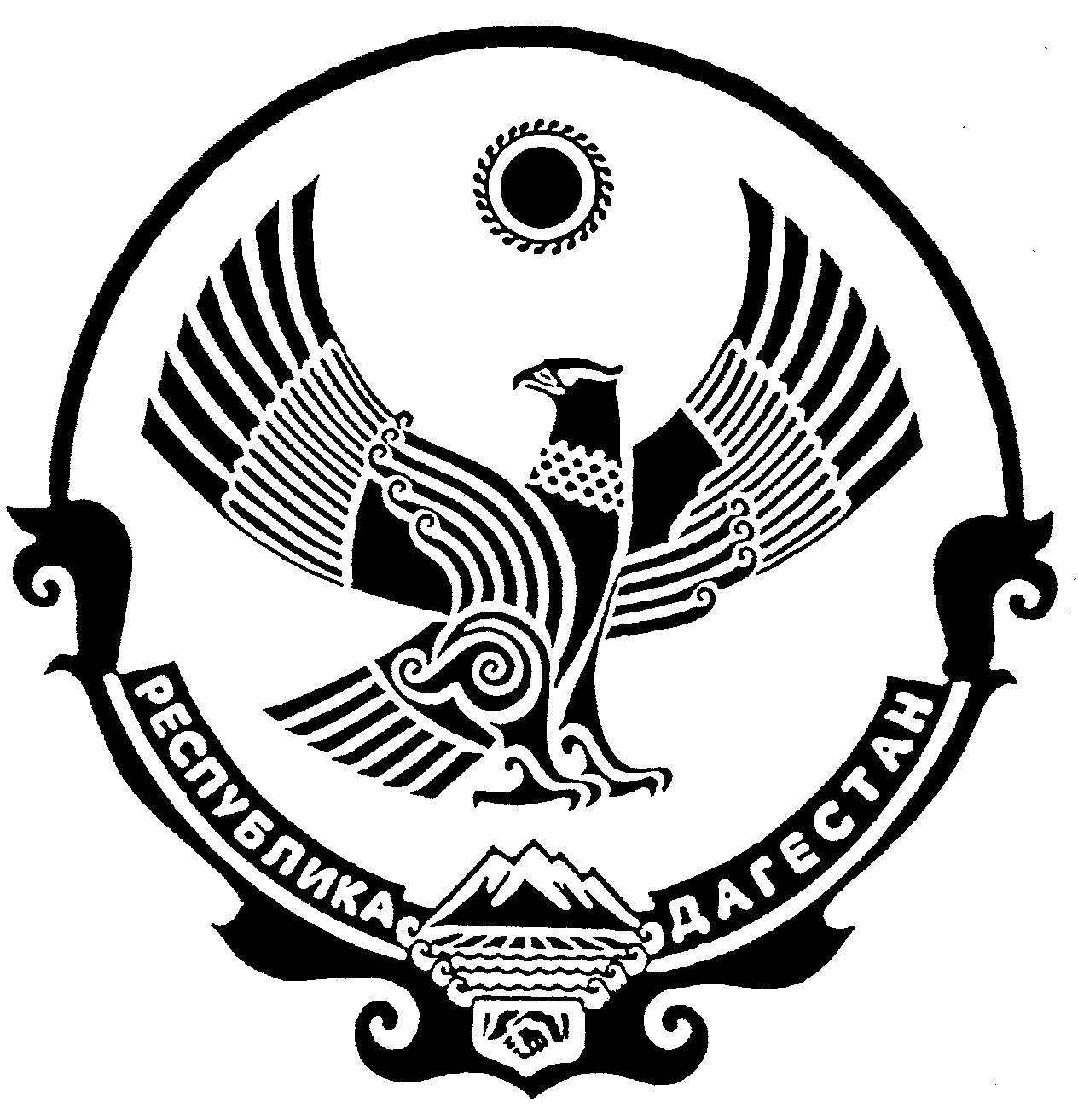 